Tematyka tygodnia:  „Cuda i dziwy” Temat dnia brzmi -  „Na planecie Chustolandia”                                                                   (Poniedziałek, 12.04.2021)Witam Was serdecznie w kolejnym kwietniowym tygodniu i zapraszam do wspólnej zabawy. W tym tygodniu wybierzemy się w daleką podróż w przestrzeń kosmiczną. Poznamy ciekawe planety, gwiazdy i przybyszy z kosmosu.Przebieg dniaUtrwalamy nazwą nowego miesiąca na podstawie wiersza Wandy Chotomskiej Kwiecień.Chodzi Kwiecień po świecie w fiołkowym berecie,z czarodziejską pałeczką w kieszeni.Za pomocą pałeczki w ciągu małej chwileczkiwszystkie rzeczy potrafi odmienić.Koniom – skrzydła doczepia, krowę zmieni w fortepian,tort upiecze ze śniegu, strusia wyśle na biegun,dom na dachu postawi, klucz zmajstruje żurawi,księżyc w czapkę ubierze, gwiazdy zmieni w talerze,z klombu zerwie dwa słonie, by pachniały w wazonie,z papug zrobi tygrysy, które jedzą irysy,sto kogucich grzebieni w wielkie góry zamieni –ledwie wyjmie pałeczkę z kieszeni.Zwracanie uwagi na nazwę miesiąca, o którym jest mowa w wierszu; przypomnienie nazwy miesiąca, który występował przed kwietniem, i tego, który nastąpi po nim.Wypowiedzi dzieci na temat nieprawdopodobnych rzeczy, które wyczarował kwiecień w wierszu czarodziejską pałeczką; wyjaśnianie, dlaczego nie mogą mieć one miejsca; zwracanie uwagi na humor zawarty w utworze.Zabawa Jestem kwietniem i wyczaruję...Pałeczka do czarowania.Dzieci poruszają pałeczką i kończą zdanie:Jestem kwietniem i wyczaruję...,    wymyślając coś nieprawdopodobnego.Ćwiczenie nóg  „Jak sprężynka”.Dzieci wykonują rytmiczne przysiady i wspięcia w tempie klaśnięcia rodzica.Zabawa  „Drobna kaszka”.Dzieci stoją parami z rodzicem, podają sobie ręce skrzyżnie i wirują w koło,w prawo i w lewo, ze zmianą kierunku na sygnał.Zabawa chustkami.Szyfonowe chustkiOglądanie chustek, omawianie ich cech.Każde dziecko dostaje szyfonową chustkę.Dzieci oglądają chustki, dotykają nimi twarzy – z otwartymi, a potem z zamkniętymi oczami. Podrzucają je i łapią. Potem określają cechy chustek (jakie one są): delikatne, lekkie...Zabawa na odprężenie.Dzieci tańczą z chustkami przy nagraniu spokojnej muzyki.https://www.youtube.com/watch?v=SgucNFd_0s&ab_channel=SoothingRelaxation Zabawa Jesteśmy na planecie Chustolandia.Rodzic mówi, że istnieje planeta, na której mieszkańcy noszą chustki na różnych częściach ciała. Ta planeta nazywa się Chustolandia.Dzieci noszą chustki na różnych częściach ciała. Co kilka minut zmieniają miejsca, na których je kładą.Układanie rymowanek o kolorach chustek.Dzieci wspólnie z rodzicem układają rymowanki.Zabawę rozpoczyna rodzic, mówiąc:Czerwony, czerwony to mój kolor ulubiony.Niebieski, niebieski to... (kolor królewski).Zielony, zielony to... (kolor trafiony).Żółty, żółty kolor mam. Kto go zechce... (to mu dam).Układanie różnego wzoru z chustek.Zabawa Dokończ.Dzieci kończą porównania, podając swoje przykłady.Czerwony jak...Niebieski jak...Różowy jak...Żółty jak...Wypowiedzi dzieci na temat: Co by było, gdyby na Ziemi wszystko było czerwone (niebieskie, różowe...)?Zabawa ruchowa „ Dotknij”.Dzieci poruszają się przy muzyce. Podczas przerwy w grze mają dotknąć jakiegoś przedmiotu w kolorze, którego nazwę podał rodzic.Kartki, kredki  Rysowanie wymyślonej planety: jej mieszkańców, roślin, zwierząt w wybranym, jednym kolorze, np. czerwonym (niebieskim, zielonym, różowym).Zabawy i ćwiczenia z literą f.Mieszanie kolorów.Słoiki z podstawowymi kolorami farb, puste słoiki.Dzieci mieszają farby i określają jakie kolory powstają w skutek zmieszania farb:– żółtej i niebieskiej (zielony),– niebieskiej i czerwonej (fioletowy),– czerwonej i żółtej (pomarańczowy).Dzielenie słowa farby na sylaby.− Co słyszycie na początku słowa farby?Podział na sylaby nazw obrazków, które rozpoczynają się głoską f.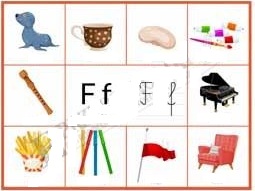 Dzielenie słowa farby na głoski.Podawanie przykładów słów rozpoczynających się głoską f (fajka, flaga, foka...), mających ją w środku (agrafka, delfin, perfumy...) oraz na końcu (elf, kilof, traf...).Z ilu głosek składa się słowo farby?Podawanie przykładów imion rozpoczynających się głoską f (Franek, Filip, Felicja, Florentyna...).Dzielenie imienia na sylaby, na głoski.Pokaz litery f F: małej i wielkiej, drukowanej i pisanej.Odkrywam siebie. Przygotowanie do czytania, pisania, liczenia, s. 40.Odczytanie wyrazu. Pokolorowanie rysunku. Ozdobienie liter f, F. Odszukanie wśród podanych wyrazów wyrazu farby. Podkreślenie go. Policzenie podkreślonych wyrazów.Odkrywam siebie. Przygotowanie do czytania, pisania, liczenia, s. 41. Oglądanie podpisów pod zdjęciami. Zabawa ruchowa  „Właśnie tak”.Rodzic mówi, że gdy ktoś chce zostać kosmonautą, to musi być bardzo sprawny fizycznie: silny, zwinny, wysportowany. Dlatego chce dzisiaj zobaczyć, czy dzieci potrafią (a na pewno potrafią) wykonać różne ćwiczenia.− Zaczynamy! − Połóżcie się na plecach.− Połóżcie się na boku i pomachajcie dłonią.− Połóżcie się na brzuchu i uderzajcie stopami o siebie.− Połóżcie się na brzuchu i wydłużcie swoje ręce i nogi.− A teraz usiądźcie i szeroko rozstawcie nogi.− Pochylcie się do przodu i spróbujcie obiema dłońmi dotknąć palców stóp.− W siadzie, obiema rękami bębnijcie w klatkę piersiową.− Zamknijcie oczy i palcem wskazującym znajdźcie czubek swego nosa.− A teraz klęknijcie, spróbujcie zaokrąglić swoje plecy.− Dotknijcie jedną ręką podłogi, a palcem wskazującym drugiej ręki wskażcie sufit.− Podnieście kolano, aby nie dotykało do podłogi.− Teraz stańcie na obu nogach.− Wyciągnijcie obie ręce w kierunku syfitu.− Wyprostujcie obie nogi i spróbujcie dotknąć dłońmi stopy.− Opukajcie delikatnie czubkami palców boki swoich stóp.− Zrobiliście wszystko wspaniale. Każdy z was zdał test na kosmonautę.Zabawa w echo ruchowe – Powtórz ruch.Rodzic pokazuje dowolny układ ruchowy w rozliczeniu na sześć. Dziecko obserwuje, a następnie go odtwarza. Zabawę rozpoczyna rodzic., wyjaśniając, jak ma wyglądać układ ruchów,np.: 1, 2 – dwa uderzenia o uda; 3, 4 – dwa klaśnięcia nad głową; 5, 6 – dwa podskoki.Słuchanie piosenki Trzej kosmici (sł. Stanisław Karaszewski, muz. Stanisław Marciniak).https://www.youtube.com/watch?v=sFbnlJqYT1c&ab_channel=PrywatnaSzko%C5%82aMuzycznawWo%C5%82ominie I. Trzej kosmici, trzej kosmiciprzylecieli rankiem.Ten w talerzu, tamten w spodku,trzeci leciał w dzbanku.Ref.: Pierwszy – krągłe jajeczko,drugi – chrupka bułeczka,a ten trzeci – drżący, chlupiący,jak ta kawa z mleczkiem.II. Trzej kosmici, trzej kosmiciwpadli przez okienko,w pokoiku na stolikulądowali miękko.Ref.: Pierwszy – krągłe jajeczko...Rozmowa na temat piosenki.Czy to byli naprawdę kosmici?Dowolny taniec przy piosence Trzej kosmici.Dla chętnych: odszukujemy litery f, F i kolorujemy kwadrat, w którym się znajdują.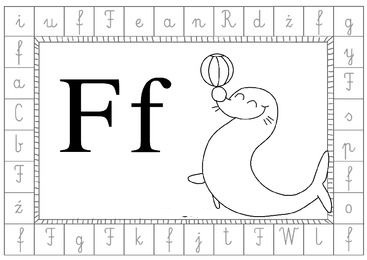 